SCHRECK WHOLESALE, INC.FISHING SLING 1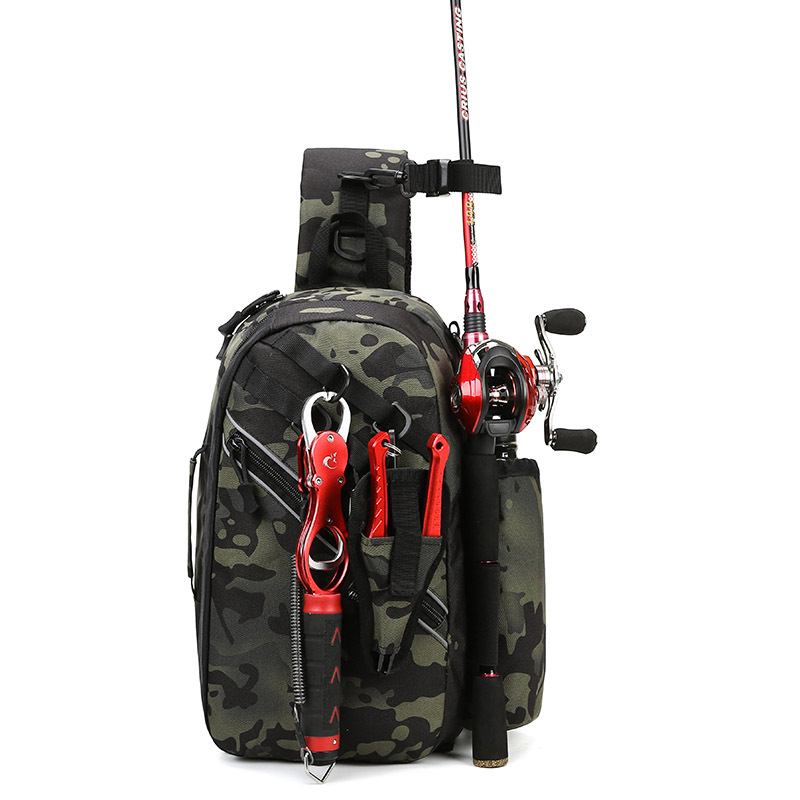 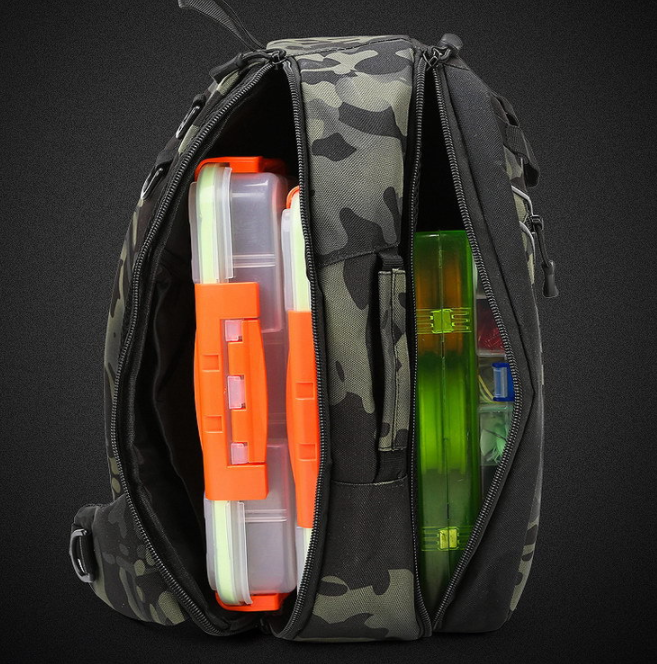 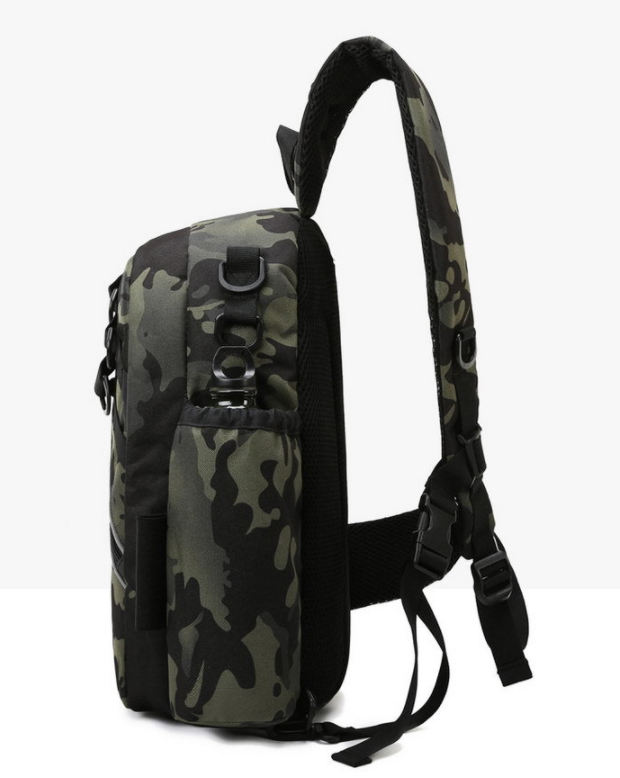 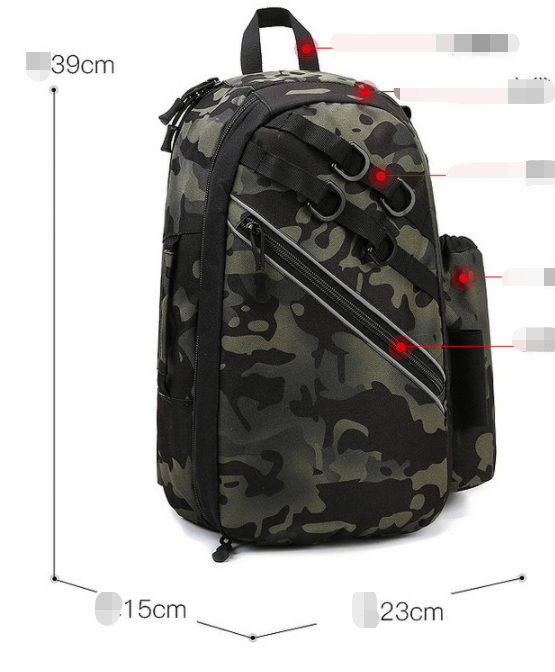 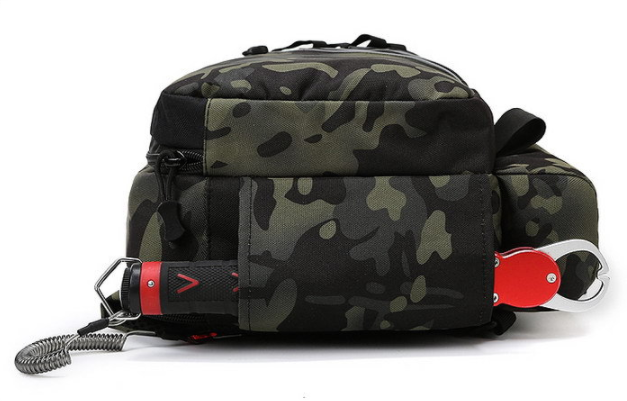 The size of fishing sling is 39*23*15cm Material:600D polyester coated PVCPrice: $23.00MOQ: 600 